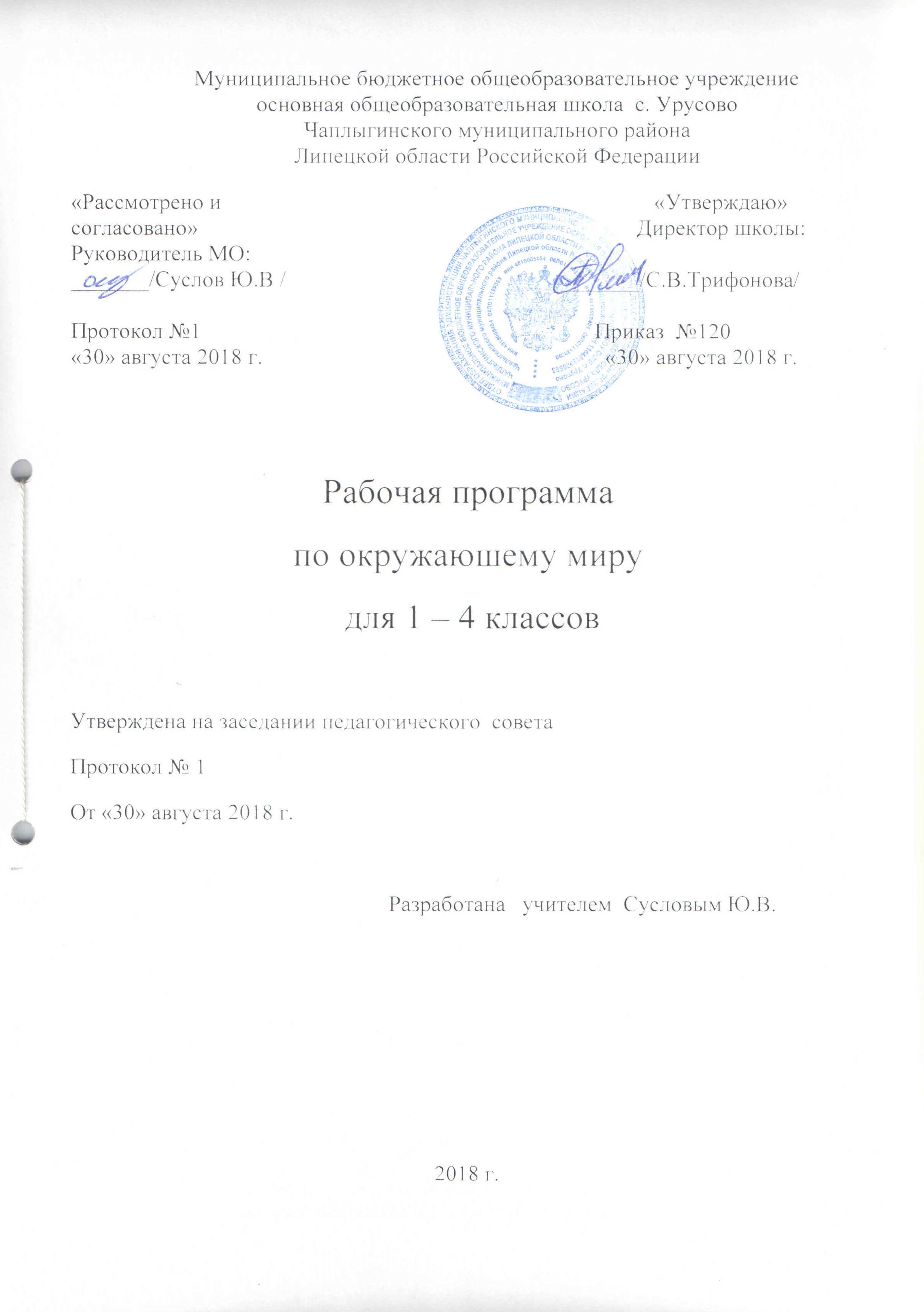 Пояснительная запискаПланируемые результаты изучения курса:В результате изучения учебного предмета «Окружающий мир» у выпускников будут сформированы личностные, регулятивные, познавательные и коммуникативные универсальные учебные действия как основа умения учиться.Личностные результатыУ выпускника будут сформированы:внутренняя позиция школьника на уровне положительного отношения к школе, ориентации на содержательные моменты школьной действительности и принятия образца «хорошего ученика»;широкая мотивационная основа учебной деятельности, включающая социальные, учебно­познавательные и внешние мотивы;учебно­познавательный интерес к новому учебному материалу и способам решения новой задачи;ориентация на понимание причин успеха в учебной деятельности, в том числе на самоанализ и самоконтроль результата, на анализ соответствия результатов требованиям конкретной задачи, на понимание оценок учителей, товарищей, родителей и других людей;способность к оценке своей учебной деятельности;основы гражданской идентичности, своей этнической принадлежности в форме осознания «Я» как члена семьи, представителя народа, гражданина России, чувства сопричастности и гордости за свою Родину, народ и историю, осознание ответственности человека за общее благополучие;ориентация в нравственном содержании и смысле как собственных поступков, так и поступков окружающих людей;знание основных моральных норм и ориентация на их выполнение;развитие этических чувств – стыда, вины, совести как регуляторов морального поведения; понимание чувств других людей и сопереживание им;установка на здоровый образ жизни;основы экологической культуры: принятие ценности природного мира, готовность следовать в своей деятельности нормам природоохранного, нерасточительного, здоровьесберегающего поведения;чувство прекрасного и эстетические чувства на основе знакомства с мировой и отечественной художественной культурой.Выпускник получит возможность для формирования:внутренней позиции обучающегося на уровне положительного отношения к образовательной организации, понимания необходимости учения, выраженного в преобладании учебно­познавательных мотивов и предпочтении социального способа оценки знаний;выраженной устойчивой учебно­познавательной мотивации учения;устойчивого учебно­познавательного интереса к новым общим способам решения задач;адекватного понимания причин успешности/неуспешности учебной деятельности;положительной адекватной дифференцированной самооценки на основе критерия успешности реализации социальной роли «хорошего ученика»;компетентности в реализации основ гражданской идентичности в поступках и деятельности;морального сознания на конвенциональном уровне, способности к решению моральных дилемм на основе учета позиций партнеров в общении, ориентации на их мотивы и чувства, устойчивое следование в поведении моральным нормам и этическим требованиям;установки на здоровый образ жизни и реализации ее в реальном поведении и поступках;осознанных устойчивых эстетических предпочтений и ориентации на искусство как значимую сферу человеческой жизни; эмпатии как осознанного понимания чувств других людей и сопереживания им, выражающихся в поступках, направленных на помощь другим и обеспечение их благополучия.Метапредметные результаты включают освоенные школьниками универсальных учебных действий (познавательные, регулятивные, коммуникативные)Познавательные универсальные учебные действияВыпускник научится:осуществлять поиск необходимой информации для выполнения учебных заданий с использованием учебной литературы, энциклопедий, справочников (включая электронные, цифровые), в открытом информационном пространстве, в том числе контролируемом пространстве сети Интернет;осуществлять запись (фиксацию) выборочной информации об окружающем мире и о себе самом, в том числе с помощью инструментов ИКТ;использовать знаково­символические средства, в том числе модели (включая виртуальные) и схемы (включая концептуальные), для решения задач;проявлять познавательную инициативу в учебном сотрудничестве;строить сообщения в устной и письменной форме;ориентироваться на разнообразие способов решения задач;основам смыслового восприятия художественных и познавательных текстов, выделять существенную информацию из сообщений разных видов (в первую очередь текстов);осуществлять анализ объектов с выделением существенных и несущественных признаков;осуществлять синтез как составление целого из частей;проводить сравнение, сериацию и классификацию по заданным критериям;устанавливать причинно­следственные связи в изучаемом круге явлений;строить рассуждения в форме связи простых суждений об объекте, его строении, свойствах и связях;обобщать, т. е. осуществлять генерализацию и выведение общности для целого ряда или класса единичных объектов, на основе выделения сущностной связи;осуществлять подведение под понятие на основе распознавания объектов, выделения существенных признаков и их синтеза;устанавливать аналогии;владеть рядом общих приемов решения задач.Выпускник получит возможность научиться:осуществлять расширенный поиск информации с использованием ресурсов библиотек и сети Интернет;записывать, фиксировать информацию об окружающем мире с помощью инструментов ИКТ;создавать и преобразовывать модели и схемы для решения задач;осознанно и произвольно строить сообщения в устной и письменной форме;осуществлять выбор наиболее эффективных способов решения задач в зависимости от конкретных условий;осуществлять синтез как составление целого из частей, самостоятельно достраивая и восполняя недостающие компоненты;осуществлять сравнение, сериацию и классификацию, самостоятельно выбирая основания и критерии для указанных логических операций;строить логическое рассуждение, включающее установление причинно­следственных связей;произвольно и осознанно владеть общими приемами решения задач.Регулятивные универсальные учебные действияВыпускник научится:принимать и сохранять учебную задачу;учитывать выделенные учителем ориентиры действия в новом учебном материале в сотрудничестве с учителем;планировать свои действия в соответствии с поставленной задачей и условиями ее реализации, в том числе во внутреннем плане;учитывать установленные правила в планировании и контроле способа решения;осуществлять итоговый и пошаговый контроль по результату;оценивать правильность выполнения действия на уровне адекватной ретроспективной оценки соответствия результатов требованиям данной задачи;адекватно воспринимать предложения и оценку учителей, товарищей, родителей и других людей;различать способ и результат действия;вносить необходимые коррективы в действие после его завершения на основе его оценки и учета характера сделанных ошибок, использовать предложения и оценки для создания нового, более совершенного результата, использовать запись в цифровой форме хода и результатов решения задачи, собственной звучащей речи на русском, родном и иностранном языках.Выпускник получит возможность научиться:в сотрудничестве с учителем ставить новые учебные задачи;преобразовывать практическую задачу в познавательную;проявлять познавательную инициативу в учебном сотрудничестве;самостоятельно учитывать выделенные учителем ориентиры действия в новом учебном материале;осуществлять констатирующий и предвосхищающий контроль по результату и по способу действия, актуальный контроль на уровне произвольного внимания;самостоятельно оценивать правильность выполнения действия и вносить необходимые коррективы в исполнение как по ходу его реализации, так и в конце действия.Коммуникативные универсальные учебные действияВыпускник научится:адекватно использовать коммуникативные, прежде всего речевые, средства для решения различных коммуникативных задач, строить монологическое высказывание (в том числе сопровождая его аудиовизуальной поддержкой), владеть диалогической формой коммуникации, используя в том числе средства и инструменты ИКТ и дистанционного общения;допускать возможность существования у людей различных точек зрения, в том числе не совпадающих с его собственной, и ориентироваться на позицию партнера в общении и взаимодействии;учитывать разные мнения и стремиться к координации различных позиций в сотрудничестве;формулировать собственное мнение и позицию;договариваться и приходить к общему решению в совместной деятельности, в том числе в ситуации столкновения интересов;строить понятные для партнера высказывания, учитывающие, что партнер знает и видит, а что нет;задавать вопросы;контролировать действия партнера;использовать речь для регуляции своего действия;адекватно использовать речевые средства для решения различных коммуникативных задач, строить монологическое высказывание, владеть диалогической формой речи.Выпускник получит возможность научиться:учитывать и координировать в сотрудничестве позиции других людей, отличные от собственной;учитывать разные мнения и интересы и обосновывать собственную позицию;понимать относительность мнений и подходов к решению проблемы;аргументировать свою позицию и координировать ее с позициями партнеров в сотрудничестве при выработке общего решения в совместной деятельности;продуктивно содействовать разрешению конфликтов на основе учета интересов и позиций всех участников;с учетом целей коммуникации достаточно точно, последовательно и полно передавать партнеру необходимую информацию как ориентир для построения действия;задавать вопросы, необходимые для организации собственной деятельности и сотрудничества с партнером;осуществлять взаимный контроль и оказывать в сотрудничестве необходимую взаимопомощь;адекватно использовать речевые средства для эффективного решения разнообразных коммуникативных задач, планирования и регуляции своей деятельности.Предметные результаты: В результате изучения курса «Окружающий мир» обучающиеся на ступени начального общего образования:- получат возможность расширить, систематизировать и углубить исходные представления о природных и социальных объектах и явлениях как компонентах единого мира, овладеть основами практико-ориентированных знаний о природе, человеке и обществе, приобрести целостный взгляд на мир в его органичном единстве и разнообразии природы, народов, культур и религий;- обретут чувство гордости за свою Родину, российский народ и его историю, осознают свою этническую и национальную принадлежность в контексте ценностей многонационального российского общества, а также гуманистических и демократических ценностных ориентаций, способствующих формированию российской гражданской идентичности;- приобретут опыт эмоционально окрашенного, личностного отношения к миру природы и культуры; ознакомятся с началами естественных и социально-гуманитарных наук в их единстве и взаимосвязях, что даст учащимся ключ (метод) к осмыслению личного опыта, позволит сделать восприятие явлений окружающего мира более понятными, знакомыми и предсказуемыми, определить своё место в ближайшем окружении;- получат возможность осознать своё место в мире на основе единства рационально-научного познания и эмоционально-ценностного осмысления личного опыта общения с людьми, обществом и природой, что станет основой уважительного отношения к иному мнению, истории и культуре других народов;- познакомятся с некоторыми способами изучения природы и общества, начнут осваивать умения проводить наблюдения в природе, ставить опыты, научатся видеть и понимать некоторые причинно-следственные связи в окружающем мире и неизбежность его изменения под воздействием человека, в том числе на многообразном материале природы и культуры родного края, что поможет им овладеть начальными навыками адаптации в динамично изменяющемся и развивающемся мире;- получат возможность приобрести базовые умения работы с ИКТ-средствами, поиска информации в электронных источниках и контролируемом Интернете, научатся создавать сообщения в виде текстов, аудио  и видеофрагментов, готовить и проводить небольшие презентации в поддержку собственных сообщений; - примут и освоят социальную роль обучающегося, для которой характерно развитие мотивов учебной деятельности и формирование личностного смысла учения, самостоятельности и личной ответственности за свои поступки, в том числе в информационной деятельности, на основе представлений о нравственных нормах, социальной справедливости и свободе.В результате изучения курса выпускники заложат фундамент своей экологической и культурологической грамотности, получат возможность научиться соблюдать правила поведения в мире природы и людей, правила здорового образа жизни, освоят элементарные нормы адекватного природо- и культуросообразного поведения в окружающей природной и социальной среде.Человек и природаВыпускник научится:- узнавать изученные объекты и явления живой и неживой природы;- описывать на основе предложенного плана изученные объекты и явления живой и неживой природы, выделять их  существенные признаки;- сравнивать объекты живой и неживой природы на основе внешних признаков или известных характерных свойств и проводить простейшую классификацию изученных объектов природы;- проводить несложные наблюдения в окружающей среде и ставить опыты, используя простейшее лабораторное оборудование и измерительные приборы; следовать инструкциям и правилам техники безопасности при проведении наблюдений и опытов;- использовать естественно-научные тексты (на бумажных и электронных носителях, в том числе в контролируемом Интернете) с целью поиска информации, ответов на вопросы, объяснений, создания собственных устных или письменных высказываний;- использовать различные справочные издания (словарь по естествознанию, определитель растений и животных на основе иллюстраций, атлас карт, в том числе и компьютерные издания) для поиска необходимой информации;- использовать готовые модели (глобус, карта, план) для объяснения явлений или описания свойств объектов;- обнаруживать простейшие взаимосвязи между живой и неживой природой, взаимосвязи в живой природе; использовать их для объяснения необходимости бережного отношения к природе;- определять характер взаимоотношений человека и природы, находить примеры влияния этих отношений на природные объекты, здоровье и безопасность человека;- понимать необходимость здорового образа жизни, соблюдения правил безопасного поведения; использовать знания о строении и функционировании организма человека для сохранения и укрепления своего здоровья.Выпускник получит возможность научиться:- использовать при проведении практических работ инструменты ИКТ (фото- и видеокамеру, микрофон и др.) для записи и обработки информации, готовить небольшие презентации по результатам наблюдений и опытов;- моделировать объекты и отдельные процессы реального мира с использованием виртуальных лабораторий и механизмов, собранных из конструктора;- осознавать ценность природы и необходимость нести ответственность за её сохранение, соблюдать правила экологичного поведения в школе и в быту (раздельный сбор мусора, экономия воды и электроэнергии) и природной среде;- пользоваться простыми навыками самоконтроля самочувствия для сохранения здоровья, осознанно соблюдать режим дня, правила рационального питания и личной гигиены;- выполнять правила безопасного поведения в доме, на улице, природной среде, оказывать первую помощь при несложных несчастных случаях;- планировать, контролировать и оценивать учебные действия в процессе познания окружающего мира в соответствии с поставленной задачей и условиями её реализации.Человек и обществоВыпускник научится:- узнавать государственную символику Российской Федерации и своего региона; описывать достопримечательности столицы и родного края; находить на карте мира Российскую Федерацию, на карте России Москву, свой регион и его главный город;- различать прошлое, настоящее, будущее; соотносить изученные исторические события с датами, конкретную дату с веком; находить место изученных событий на «ленте времени»;- используя дополнительные источники информации (на бумажных и электронных носителях, в том числе в контролируемом Интернете), находить факты, относящиеся к образу жизни, обычаям и верованиям своих предков; на основе имеющихся знаний отличать реальные исторические факты от вымыслов;- оценивать характер взаимоотношений людей в различных социальных группах (семья, группа сверстников, этнос), в том числе с позиции развития этических чувств, доброжелательности и эмоционально-нравственной отзывчивости, понимания чувств других людей и сопереживания им;- использовать различные справочные издания (словари, энциклопедии, включая компьютерные) и детскую литературу о человеке и обществе с целью поиска познавательной информации, ответов на вопросы, объяснений, для создания собственных устных или письменных высказываний.Выпускник получит возможность научиться:- осознавать свою неразрывную связь с разнообразными окружающими социальными группами;- ориентироваться в важнейших для страны и личности событиях и фактах прошлого и настоящего; оценивать их возможное влияние на будущее, приобретая тем самым чувство исторической перспективы;- наблюдать и описывать проявления богатства внутреннего мира человека в его созидательной деятельности на благо семьи, в интересах образовательного учреждения, профессионального сообщества, этноса, нации, страны;- проявлять уважение и готовность выполнять совместно установленные договорённости и правила, в том числе правила общения со взрослыми и сверстниками в официальной обстановке, участвовать в коллективной коммуникативной деятельности в информационной образовательной среде;- определять общую цель в совместной деятельности и пути её достижения, договариваться о распределении функций и ролей, осуществлять взаимный контроль в совместной деятельности, адекватно оценивать собственное поведение и поведение окружающих.Основы дорожной безопасностиВыпускники получат возможность научиться:- выполнять обязанности  участников дорожного движения и нести за это ответственность;- переходить улицу в отведенном для этого месте, соблюдать правила движения пешеходов;- пользоваться транспортом;- различать элементы улиц и дорог;- оценивать особенности движения транспортных средств  и пешеходов на мокрой, скользкой  и заснеженной дороге;- пользоваться  дорожными знаками и дополнительными средствами информации на улицах и дорогах;- самостоятельно переходить улицу в указанном месте;- пользоваться телефоном  вызова экстренной помощи;- определять безопасные места для игр, езды на велосипеде, на роликах.- различать группы знаков, их назначение, установку;- понимать дорожную разметку;- соблюдать дополнительные требования к движению на загородной дороге;- различать виды травм, знать особенности их возникновения;- соблюдать требования к движению велосипедистов;- самостоятельно видеть и преодолевать «ловушки» на дорогах;- переходить железнодорожные пути;- самостоятельно пользоваться общественным транспортом;- оказывать простейшую медицинскую помощь;- выявлять причины ДТП, уметь их анализировать.Содержание учебного предметаЧеловек и природаПрирода. Царства живой природы человеком Природные объекты и предметы, созданные человеком. Неживая и живая природа. Признаки предметов (цвет, форма, сравнительные размеры и др.). Примеры явлений природы: смена времен года, снегопад, листопад, перелеты птиц, смена времени суток, рассвет, закат, ветер, дождь, гроза.Вещество. Разнообразие веществ в окружающем мире. Примеры веществ: соль, сахар, вода, природный газ. Твердые тела, жидкости, газы. Простейшие практические работы с веществами, жидкостями, газами.Звезды и планеты. Солнце – ближайшая к нам звезда, источник света и тепла для всего живого на Земле. Земля – планета, общее представление о форме и размерах Земли. Глобус как модель Земли. Географическая карта и план. Материки и океаны, их названия, расположение на глобусе и карте. Важнейшие природные объекты своей страны, района. Ориентирование на местности. Компас.Смена дня и ночи на Земле. Вращение Земли как причина смены дня и ночи. Времена года, их особенности (на основе наблюдений). Обращение Земли вокруг Солнца как причина смены времен года. Смена времен года в родном крае на основе наблюдений.Погода, ее составляющие (температура воздуха, облачность, осадки, ветер). Наблюдение за погодой своего края. Предсказание погоды и его значение в жизни людей.Формы земной поверхности: равнины, горы, холмы, овраги (общее представление, условное обозначение равнин и гор на карте). Особенности поверхности родного края (краткая характеристика на основе наблюдений).Водоемы, их разнообразие (океан, море, река, озеро, пруд); использование человеком. Водоемы родного края (названия, краткая характеристика на основе наблюдений).Воздух – смесь газов. Свойства воздуха. Значение воздуха для растений, животных, человека.Вода. Свойства воды. Состояния воды, ее распространение в природе, значение для живых организмов и хозяйственной жизни человека. Круговорот воды в природе.Полезные ископаемые, их значение в хозяйстве человека, бережное отношение людей к полезным ископаемым. Полезные ископаемые родного края (2-3 примера).Почва, ее состав, значение для живой природы и для хозяйственной жизни человека.Растения, их разнообразие. Части растения (корень, стебель, лист, цветок, плод, семя). Условия, необходимые для жизни растения (свет, тепло, воздух, вода). Наблюдение роста растений, фиксация изменений. Деревья, кустарники, травы. Дикорастущие и культурные растения. Роль растений в природе и жизни людей, бережное отношение человека к растениям. Растения родного края, названия и краткая характеристика на основе наблюдений.Грибы: съедобные и ядовитые. Правила сбора грибов.Животные, их разнообразие. Условия, необходимые для жизни животных (воздух, вода, тепло, пища). Насекомые, рыбы, птицы, звери, их отличия. Особенности питания разных животных (хищные, растительноядные, всеядные). Размножение животных (насекомые, рыбы, птицы, звери). Дикие и домашние животные. Роль животных в природе и жизни людей, бережное отношение человека к животным. Животные родного края, их названия, краткая характеристика на основе наблюдений.Лес, луг, водоем – единство живой и неживой природы (солнечный свет, воздух, вода, почва, растения, животные). Круговорот веществ. Взаимосвязи в природном сообществе: растения – пища и укрытие для животных; животные – распространители плодов и семян растений. Влияние человека на природные сообщества. Природные сообщества родного края (2–3 примера на основе наблюдений).Природные зоны России: общее представление, основные природные зоны (климат, растительный и животный мир, особенности труда и быта людей, влияние человека на природу изучаемых зон, охрана природы).Человек – часть природы. Зависимость жизни человека от природы. Этическое и эстетическое значение природы в жизни человека. Освоение человеком законов жизни природы посредством практической деятельности. Народный календарь (приметы, поговорки, пословицы), определяющий сезонный труд людей.Положительное и отрицательное влияние деятельности человека на природу (в том числе на примере окружающей местности). Правила поведения в природе. Охрана природных богатств: воды, воздуха, полезных ископаемых, растительного и животного мира. Заповедники, национальные парки, их роль в охране природы. Красная книга России, ее значение, отдельные представители растений и животных Красной книги. Посильное участие в охране природы. Личная ответственность каждого человека за сохранность природы.Человек и обществоОбщество – совокупность людей, которые объединены общей культурой и связаны друг с другом совместной деятельностью во имя общей цели. Духовно-нравственные и культурные ценности – основа жизнеспособности общества.Человек – член общества, носитель и создатель культуры. Понимание того, как складывается и развивается культура общества и каждого его члена. Общее представление о вкладе в культуру человечества традиций и религиозных воззрений разных народов. Взаимоотношения человека с другими людьми. Культура общения с представителями разных национальностей, социальных групп: проявление уважения, взаимопомощи, умения прислушиваться к чужому мнению. Внутренний мир человека: общее представление о человеческих свойствах и качествах.Семья – самое близкое окружение человека. Семейные традиции. Взаимоотношения в семье и взаимопомощь членов семьи. Оказание посильной помощи взрослым. Забота о детях, престарелых, больных – долг каждого человека. Хозяйство семьи. Родословная. Имена и фамилии членов семьи. Составление схемы родословного древа, истории семьи. Духовно-нравственные ценности в семейной культуре народов России и мира.Младший школьник. Правила поведения в школе, на уроке. Обращение к учителю. Оценка великой миссии учителя в культуре народов России и мира. Классный, школьный коллектив, совместная учеба, игры, отдых. Составление режима дня школьника.Друзья, взаимоотношения между ними; ценность дружбы, согласия, взаимной помощи. Правила взаимоотношений со взрослыми, сверстниками, культура поведения в школе и других общественных местах. Внимание к сверстникам, одноклассникам, плохо владеющим русским языком, помощь им в ориентации в учебной среде и окружающей обстановке.Значение труда в жизни человека и общества. Трудолюбие как общественно значимая ценность в культуре народов России и мира. Профессии людей. Личная ответственность человека за результаты своего труда и профессиональное мастерство.Общественный транспорт. Транспорт города или села. Наземный, воздушный и водный транспорт. Правила пользования транспортом. Средства связи: почта, телеграф, телефон, электронная почта, аудио- и видеочаты, форум.Средства массовой информации: радио, телевидение, пресса, Интернет. Избирательность при пользовании средствами массовой информации в целях сохранения духовно-нравственного здоровья.Наша Родина – Россия, Российская Федерация. Ценностно-смысловое содержание понятий «Родина», «Отечество», «Отчизна». Государственная символика России: Государственный герб России, Государственный флаг России, Государственный гимн России; правила поведения при прослушивании гимна. Конституция – Основной закон Российской Федерации. Права ребенка.Президент Российской Федерации – глава государства. Ответственность главы государства за социальное и духовно-нравственное благополучие граждан.Праздник в жизни общества как средство укрепления общественной солидарности и упрочения духовно-нравственных связей между соотечественниками. Новый год, Рождество, День защитника Отечества, Международный женский день, День весны и труда, День Победы, День России, День защиты детей, День народного единства, День Конституции. Праздники и памятные даты своего региона. Оформление плаката или стенной газеты к общественному празднику.Россия на карте, государственная граница России.Москва – столица России. Святыни Москвы – святыни России. Достопримечательности Москвы: Кремль, Красная площадь, Большой театр и др. Характеристика отдельных исторических событий, связанных с Москвой (основание Москвы, строительство Кремля и др.). Герб Москвы. Расположение Москвы на карте.Города России. Санкт-Петербург: достопримечательности (Зимний дворец, памятник Петру I – Медный всадник, разводные мосты через Неву и др.), города Золотого кольца России (по выбору). Святыни городов России. Главный город родного края: достопримечательности, история и характеристика отдельных исторических событий, связанных с ним.Россия – многонациональная страна. Народы, населяющие Россию, их обычаи, характерные особенности быта (по выбору). Основные религии народов России: православие, ислам, иудаизм, буддизм. Уважительное отношение к своему и другим народам, их религии, культуре, истории. Проведение спортивного праздника на основе традиционных детских игр народов своего края.Родной край – частица России. Родной город (населенный пункт), регион (область, край, республика): название, основные достопримечательности; музеи, театры, спортивные комплексы и пр. Особенности труда людей родного края, их профессии. Названия разных народов, проживающих в данной местности, их обычаи, характерные особенности быта. Важные сведения из истории родного края. Святыни родного края. Проведение дня памяти выдающегося земляка.История Отечества. Счет лет в истории. Наиболее важные и яркие события общественной и культурной жизни страны в разные исторические периоды: Древняя Русь, Московское государство, Российская империя, СССР, Российская Федерация. Картины быта, труда, духовно-нравственные и культурные традиции людей в разные исторические времена. Выдающиеся люди разных эпох как носители базовых национальных ценностей. Охрана памятников истории и культуры. Посильное участие в охране памятников истории и культуры своего края. Личная ответственность каждого человека за сохранность историко-культурного наследия своего края.Страны и народы мира. Общее представление о многообразии стран, народов, религий на Земле. Знакомство с 3-4 (несколькими) странами (с контрастными особенностями): название, расположение на политической карте, столица, главные достопримечательности. Правила безопасной жизниЦенность здоровья и здорового образа жизни.Режим дня школьника, чередование труда и отдыха в режиме дня; личная гигиена. Физическая культура, закаливание, игры на воздухе как условие сохранения и укрепления здоровья. Личная ответственность каждого человека за сохранение и укрепление своего физического и нравственного здоровья. Номера телефонов экстренной помощи. Первая помощь при легких травмах (ушиб, порез, ожог), обмораживании, перегреве.Дорога от дома до школы, правила безопасного поведения на дорогах, в лесу, на водоеме в разное время года. Правила пожарной безопасности, основные правила обращения с газом, электричеством, водой.Правила безопасного поведения в природе.Забота о здоровье и безопасности окружающих людей. Что вокруг нас может быть опасным?1 класс.Введение. Задавайте вопросы!Человек и обществоНаша Родина – РоссияРоссия – многонациональная страна. Культура общения с представителями разных национальностей, социальных групп: проявление уважения, взаимопомощи, умения прислушиваться к чужому мнению.Москва – столица России.Проект «Моя малая Родина».Человек и природаЗвезды и планеты. Солнце – ближайшая к нам звезда, источник света и тепла для всего живого на ЗемлеПолезные ископаемые, их значение в хозяйстве человека, бережное отношение людей к полезным ископаемым.Растения. Их разнообразие части растения (корень, стебель, лист, цветок, плод, семя).Комнатные растения.Дикорастущие и культурные растения.Деревья, кустарники, травы.Животные, их разнообразие.Насекомые, рыбы, птицы, звери, их отличия.Роль животных в природе и жизни людей.бережное отношение человека к растениям.Правила безопасной жизниПервая помощь при легких травмах (ушиб, порез, ожог)обмораживании, перегреве.Средства массовой информации: радио, телевидение, пресса, Интернет.Правила пожарной безопасности, основные правила обращения с газом, электричеством, водой.Человек и природаЗемля – планета, общее представление о форме и размерах Земли.Проверим себя и оценим свои достижения.Человек и обществоСемья – самое близкое окружение человека. Оказание посильной помощи взрослым. Забота о детях, престарелых, больных – долг каждого человека. Хозяйство семьи.Человек и природаВода.Значение воды для живых организмов и хозяйственной жизни человека.Человек и общество.Профессии людей.Водоемы, их разнообразие (океан, море, река, озеро, пруд); использование человеком.Состояния воды, ее распространение в природе, значение для живых организмов и хозяйственной жизни человека.Условия, необходимые для жизни растения (свет, тепло, воздух, вода).Условия, необходимые для жизни животных (воздух, вода, тепло, пища).Роль животных в природе и жизни людей, бережное отношение человека к животным.Правила безопасной жизниПравила безопасного поведения в природе.Проверим себя и оценим свои достижения.Человек и обществоПроект «Мой класс и моя школа».Дни недели.Человек и природаСмена времен года в родном крае на основе наблюдений.Особенности питания разных животных(хищные, растительноядные, всеядные).Дикие и домашние животные. Человек и обществоЛичная ответственность человека за результаты своего труда и профессиональное мастерство.Младший школьник. Внимание к сверстникам, одноклассникам, плохо владеющим русским языком, помощь им в ориентации в учебной среде и окружающей обстановке.Проверим себя и оценим свои достижения.Человек и природаСмена дня и ночи на Земле.Предсказание погоды и его значение в жизни людей.Наблюдение за погодой своего края.Проект «Мои домашние питомцы».Правила поведения в природе.Правила безопасной жизниРежим дня школьника, чередование труда и отдыха в режиме дня.Ценность здоровья и здорового образа жизни.Человек и обществоИзбирательность при пользовании средствами массовой информации в целях сохранения духовно-нравственного здоровья. Средства связи: почта, телеграф, телефон, электронная почта, аудио- и видеочаты, форум.Транспорт города и села.Наземный транспорт.Водный транспорт.Воздушный транспорт.Правила безопасной жизниПравила безопасного поведения в наземном транспорте.Правила пользования транспортом (наземным, в том числе железнодорожным, воздушным и воднымЧеловек и обществоОсвоение космоса.Человек и природа.Личная ответственность каждого человека за сохранность природы.Проверим себя и оценим свои достижения.Презентация проекта «Мои домашние питомцы».2 класс Человек и обществоНаша Родина – Россия, Российская Федерация. Государственная символика России: Государственный герб России, Государственный флаг России, Государственный гимн России. Родная страна.Город и село. Проект «Родной город». Родной город (населенный пункт), регион (область, край, республика): название, основные достопримечательности; музеи, театры, спортивные комплексы и пр. Особенности труда людей родного края, их профессии.Человек и природаПрирода и рукотворный мир. Природа – это то, что нас окружает, но не создано человеком. Природные объекты и предметы, созданные человеком. Признаки предметов (цвет, форма, сравнительные размеры и др.).Неживая и живая природа.Явления природы. Примеры явлений природы: смена времен года, снегопад, листопад, перелеты птиц, смена времени суток, рассвет, закат, ветер, дождь, гроза.Что такое погода. Погода, ее составляющие (температура воздуха, облачность, осадки, ветер). В гости к осени.(экскурсия) Наблюдение за погодой своего края. Сезонные изменения в природе (осень). В гости к осени. Народный календарь (приметы, поговорки, пословицы), определяющий сезонный труд людей.Звёздное небо. Звезды и планеты. Созвездия зодиака.Заглянем в кладовые Земли. Полезные ископаемые, их значение в хозяйстве человека, бережное отношение людей к полезным ископаемым. Полезные ископаемые родного края (2-3 примера).Про воздух... Воздух – смесь газов. Свойства воздуха. Значение воздуха для растений, животных, человека.Про воду… Вода. Свойства воды. Состояния воды, ее распространение в природе, значение для живых организмов и хозяйственной жизни человека.Какие бывают растения? Растения, их разнообразие. Деревья, кустарники, травы.Какие бывают животные? Животные, их разнообразие. Насекомые, рыбы, птицы, звери, их отличия.Невидимые нити.Особенности питания разных животных (хищные, растительноядные, всеядные).Дикорастущие и культурные растения.Дикие и домашние животные. Роль животных в природе и жизни людей, бережное отношение человека к животным.Комнатные растения.Животные живого уголка. Условия, необходимые для жизни животных (воздух, вода, тепло, пища).Про кошек и собак.Роль животных в природе и жизни людей, бережное отношение человека к животным.Красная книга. Красная книга России, ее значение, отдельные представители растений и животных Красной книги.Будь природе другом. Проект «Красная книга или Возьмем под защиту». Охрана природных богатств: воды, воздуха, полезных ископаемых, растительного и животного мира.Проверим себя и оценим свои достижения по разделу «Природа».Человек и обществоЧто такое экономика.Из чего что сделано?Как построить дом?Какой бывает транспорт? Общественный транспорт. Транспорт города и села. Наземный, воздушный и водный транспорт. Правила пользования транспортом (наземным, в том числе железнодорожным, воздушным и водным.Культура и образование.Все профессии важны. Проект «Профессии». Значение труда в жизни человека и общества.Проверим себя и оценим свои достижения по разделу «Жизнь города и села».Человек и природаВ гости к зиме. (экскурсия). Сезонные изменения в природе (зима).В гости к зиме.Презентация проектов «Родной город».«Красная книга или Возьмем под защиту», «Профессии».Правила безопасной жизниОбщее представление о строении тела человека. Гигиена систем органов. Строение тела человека. Личная ответственность каждого человека за сохранение и укрепление своего физического и нравственного здоровья.Если хочешь быть здоров. Ценность здоровья и здорового образа жизни. Режим дня школьника, чередование труда и отдыха в режиме дня; личная гигиена. Физическая культура, закаливание, игры на воздухе как условие сохранения и укрепления здоровья.Берегись автомобиля! «Основы безопасного поведения на объектах железнодорожного, воздушного, водного транспорта и их инфраструктуре».Школа пешехода. Дорога от дома до школы, правила безопасного поведения на дорогах, на транспорте (наземном, в том числе железнодорожном, воздушном и водном).Домашние опасности.Пожар. Правила пожарной безопасности.На воде и в лесу. Правила безопасного поведения в лесу, на водоеме в разное время года.Проверим себя и оценим свои достижения по разделу «Здоровье и безопасность».Опасные незнакомцы.Человек и обществоСемья – самое близкое окружение человека. Семейные традиции. Взаимоотношения в семье и взаимопомощь членов семьи.Наша дружная семья.Проект «Родословная». Родословная. Имена и фамилии членов семьи. Составление схемы родословного древа, истории семьи. Духовно-нравственные ценности в семейной культуре народов России и мира.В школе. Младший школьник. Правила поведения в школе, на уроке. Обращение к учителю. Оценка великой миссии учителя в культуре народов России и мира. Классный, школьный коллектив, совместная учеба, игры, отдых. Составление режима дня школьника.Правила вежливости. Внимание, уважительное отношение к людям с ограниченными возможностями здоровья, забота о них.Ты и твои друзья. Друзья, взаимоотношения между ними; ценность дружбы, согласия, взаимной помощи. Правила взаимоотношений со взрослыми, сверстниками, культура поведения в школе и других общественных местах.Мы – зрители и пассажиры. Общественный транспорт.Проверим себя и оценим свои достижения по разделу «Общение».Человек и природаПосмотри вокруг.Ориентирование на местности. Ориентирование на местности. Компас.Формы земной поверхности. Формы земной поверхности: равнины, горы, холмы, овраги (общее представление, условное обозначение равнин и гор на карте). Особенности поверхности родного края (краткая характеристика на основе наблюдений).Водные богатства.В гости к весне (экскурсия).В гости к весне.Россия на карте, государственная граница России. Важнейшие природные объекты своей страны, района. Родной край – частица России Названия разных народов, проживающих в данной местности, их обычаи, характерные особенности быта. Важные сведения из истории родного края. Святыни родного края.Человек и обществоПроект «Города России». Главный город родного края: достопримечательности, история и характеристика отдельных исторических событий, связанных с ним.Путешествие по Москве. . Святыни Москвы – святыни России. Достопримечательности Москвы: Кремль, Красная площадь, Большой театр и др. Московский Кремль.Город на Неве. Санкт-Петербург: достопримечательности (Зимний дворец, памятник Петру I – Медный всадник, разводные мосты через Неву и др.), Санкт-Петербург: достопримечательности (Зимний дворец, памятник Петру I – Медный всадник, разводные мосты через Неву и др.),Путешествие по планете.Путешествие по материкам. Материки и океаны, их названия, расположение на глобусе и карте. Важнейшие природные объекты своей страны, районаСтраны мира.Проект «Страны мира».Впереди лето. Праздники и памятные даты своего региона. Оформление плаката или стенной газеты к общественному празднику.Проверим себя и оценим свои достижения по разделу «Путешествия».Презентация проектов «Родословная», «Города России», «Страны мира». Проведение дня памяти выдающегося земляка.3 класс Как устроен мир. Человек и природа. Природа – то, что нас окружает, но не создано человеком. Царства живой природы. Человек – член общества, носитель и создатель культуры. Понимание того, как складывается и развивается культура общества и каждого его члена. Внутренний мир человека: общее представление о человеческих свойствах и качествах.Проект «Богатства отданные людям». Освоение человеком законов жизни природы посредством практической деятельности.Человек и общество.Общество – совокупность людей, которые объединены общей культурой и связаны друг с другом совместной деятельностью во имя общей цели.  Общее представление о вкладе в культуру человечества традиций и религиозных воззрений разных народов. Взаимоотношения человека с другими людьми.Человек и природа.Что такое экология. . Зависимость жизни человека от природы. Этическое и эстетическое значение природы в жизни человекаПрирода в опасности! Заповедники, национальные парки, их роль в охране природы.Урок-экскурсия. Охрана природных богатств: воды, воздуха, полезных ископаемых, растительного и животного мира.Эта удивительная природа Тела, вещества, частицы.Вещество. Разнообразие веществ в окружающем мире. Примеры веществ: соль, сахар, вода, природный газ. Твердые тела, жидкости, газы. Простейшие практические работы с веществами, жидкостями, газами.Воздух – смесь газов. Свойства воздуха. Значение воздуха для растений, животных, человека. Воздух и его охрана.Вода. Свойства воды. Состояния воды её распространение в природе, значение для живых организмов и хозяйственной жизни человека.Превращения и круговорот воды в природе.Берегите воду!Как разрушаются камни.Почва, ее состав, значение для живой природы и для хозяйственной жизни человека.Разнообразие растений. Растения родного края, названия и краткая характеристика на основе наблюдений.Солнце, растения и мы с вами.Размножение и развитие растений Наблюдение роста растений, фиксация изменений.Роль растений в природе и жизни людей, бережное отношение человека к растениям.Разнообразие животных. Условия, необходимые для жизни животных (воздух, вода, тепло, пища). Кто что ест.Проект: «Разнообразие природы нашего края». Насекомые, рыбы, птицы, звери, их отличия.Невидимая сеть и невидимая пирамида. Особенности питания разных животных (хищные, растительноядные, всеядные). Размножение животных (насекомые, рыбы, птицы, звери).Роль животных в природе и жизни людей, бережное отношение человека к животным.В царстве грибов. Грибы: съедобные и ядовитые. Правила сбора грибов.Великий круговорот жизни. Круговорот веществ. Взаимосвязи в природном сообществе: растения – пища и укрытие для животных; животные – распространители плодов и семян растений.Обобщение по теме «Эта удивительная природа». Влияние человека на природные сообщества. Природные сообщества родного краяМы и наше здоровье.Организм человека. Общее представление о строении тела человека. Органы чувств. . Системы органов (опорно-двигательная, пищеварительная, дыхательная, кровеносная, нервная, органы чувств), их роль в жизнедеятельности организма.Надежная защита организма.Опора тела и движение.Наше питание. Проект «Школа кулинаров».Дыхание и кровообращение.Умей предупреждать болезни. Измерение температуры тела человека, частоты пульса. Первая помощь при лёгких травмах (ушиб, порез, ожог), обмораживании, перегреве.Ценность здоровья и здорового образа жизни.Гигиена систем органов. Личная ответственность каждого человека за состояние своего здоровья и здоровья окружающих его людей. Правило безопасной жизни. Забота о здоровье и безопасности окружающих людей – нравственный долг каждого человека.Наша безопасность Огонь, вода и газ. Номера телефонов экстренной помощи. Правила пожарной безопасности, основные правила обращения с газом, электричеством, водой. Чтобы путь был счастливым. Дорога от дома до школы, правила безопасного поведения на дорогах.Дорожные знаки: предупреждающие, предписывающие, запрещающие, знаки особых предписаний, знаки сервиса. Проект «Кто нас защищает».Опасные места. Правила безопасного поведения дома, на улице, в общественных местах. Природа и наша безопасность. Правила безопасного поведения в природе.Экологическая безопасность. Чему учит экономика Человек и обществоДля чего нужна экономика. Отрасли экономики: растениеводство, животноводство, промышленность. Природные богатства и труд людей – основа экономики.Полезные ископаемые, их значение в хозяйстве человека, бережное отношение людей к полезным ископаемым. Полезные ископаемые родного края.Сельское хозяйство как составная часть экономики. Значение труда в жизни человека и общества. Личная ответственность человека за результаты своего труда и профессиональное мастерство.Животноводство как отрасль сельского хозяйства. Трудолюбие как общественно значимая ценность в культуре народов России и мира.Какая бывает промышленность.Проект «Экономика родного края». Что такое деньги?Государственный бюджет.Семейный бюджет.Экономика и экология. Духовно-нравственные и культурные ценности – основа жизнеспособности общества.Экологические прогнозы, их влияние на экономику.Путешествие по городам и странам Человек и общество.Золотое кольцо России – слава и гордость страны. Характеристика отдельных исторических событий, связанных с Москвой (основание Москвы, строительство Кремля и др.). Герб Москвы. Расположение Москвы на карте.Города Золотого кольца России (по выбору). Святыни городов России.Москва главный город России. Проект «Музей путешествий» Характеристика отдельных исторических событий, связанных с Москвой (основание Москвы, строительство Кремля и др.). Герб Москвы. Расположение Москвы на карте.Наши ближайшие соседи. На севере Европы.Что такое Бенилюкс?. В центре Европы.Путешествие по Франции и Великобритании.На юге Европы.Итоговая комплексная работа.По знаменитым местам Мира. Страны и народы мира.  Общее представление о многообразии стран, народов, религий на Земле. Знакомство с 3–4 (несколькими) странами (с контрастными особенностями): название, расположение на политической карте, столица, главные достопримечательности.4 класс Земля и человечество Человек и природа Мир глазами астронома. Звезды и планеты. Вращение Земли как причина смены дня и ночи.Планеты Солнечной Системы. Практическая работа «Отчего на Земле сменяются день, ночь, времена года». Вращение Земли как причина смены дня и ночи. Времена года, их особенности (на основе наблюдений). Обращение Земли вокруг Солнца как причина смены времен года.Звёздное небо – великая книга Природы. Практическая работа «Знакомство с картой звёздного неба».Глобус как модель Земли. Географическая карта и план. Материки и океаны, их названия, расположение на глобусе и карте.  Практическая работа «Работа с глобусом и географической картой».Человек и общество Мир глазами историка. Практическая работа «Знакомство с историческими картами».Когда и где? Счет лет в истории История Отечества. Человек и природа Мир глазами эколога. Человек-часть природы. Положительные и отрицательные влияние деятельности человека на природу.Сокровища Земли под охраной человечества. Охрана природных богатств. Красная книга. . Посильное участие в охране природы.. Основы дорожной безопасности. ПДД. Несчастные случаи и аварии на улицах и дорогах. Оказание первой медицинской помощи при дорожно-транспортных происшествиях.Природа России Человек и природа Равнины и горы России. Формы земной поверхности. Практическая работа «Равнины и горы России».Водоемы и их разнообразие. Моря, озёра и реки России. Водоемы родного края (названия, краткая характеристика на основе наблюдений).Природные зоны России: общее представление, основные природные зоны (климат, растительный и животный мир, особенности труда и быта людей, влияние человека на природу изучаемых зон, охрана природы).Зона арктических пустынь. Практическая работа «Зона арктических пустынь».Тундра. Практическая работа «Зона тундры».Леса России. Практическая работа «Леса ».Лес и человек.Зона степей. Практическая работа «Зона степей».Пустыни. Практическая работа «Пустыни».У Чёрного моря. Практическая работа «У Чёрного моря (зона субтропиков)»Проверка и оценка своих достижений.Наш край. Практическая работа «Знакомство с картой края.Поверхность нашего края.Водные богатства нашего края.Наши подземные богатства.Земля-кормилица. Почва, ее состав, значение для живой природы и для хозяйственной жизни человека.Экскурсия в лес и на луг.Жизнь леса. Лес – единство живой и неживой природы. Влияние человека на природные сообщества. Природные сообщества родного края (2–3 примера на основе наблюдений).Жизнь луга. Луг – единство живой и неживой природы. Круговорот веществ. Взаимосвязи в природном сообществе: растения – пища и укрытие для животных; животные – распространители плодов и семян растений.Жизнь в пресных водоёмах. Лес, луг, водоем – единство живой и неживой природы (солнечный свет, воздух, вода, почва, растения, животные).Основы дорожной безопасности. ПДД. Назначение номерных опознавательных знаков и надписей на транспортных средствах Дорога от дома до школы, правила безопасного поведения на дорогах, на транспорте .Родной край-часть большой страны Человек и природа Растениеводство в нашем крае. Роль растений в жизни людей, бережное отношение человека к растениям Народный календарь (приметы, поговорки, пословицы), определяющий сезонный труд людей.Животноводство в нашем крае. Животные родного края, их названия, краткая характеристика на основе наблюдений.Проверка и оценка своих достижений по разделу: «Родной край – часть большой страны». Страницы всемирной истории Человек и общество Начало истории человечества. Картины быта, труда, духовно-нравственные и культурные традиции людей в разные исторические времена.Мир древности: далёкий и близкий.Средние века: время рыцарей и замков.Новое время: встреча Европы и Америки.Новейшее время: история продолжается сегодня.Страницы истории РоссииЖизнь древних славян. Наиболее важные и яркие события общественной и культурной жизни страны в разные исторические периоды: Древняя Русь, Московское государство, Российская империя, СССР, Российская Федерация .Во времена Древней Руси.Страна городов.Из книжной сокровищницы Древней Руси. Практическая работа.Трудные времена на русской земле.Русь расправляет крылья.Куликовская битва.Иван Третий. Выдающиеся люди разных эпох как носители базовых национальных ценностейМастера печатных дел. . Картины быта, труда, духовно-нравственные и культурные традиции людей в разные исторические времена.Патриоты России. Практическая работа.Пётр Великий.Михаил Васильевич Ломоносов.Екатерина Великая.Наиболее важные и яркие события общественной и культурной жизни страны в разные исторические периоды: Отечественная война 1812 года.Страницы истории XIX века. Россия вступает в XX век. Практическая работа. Охрана памятников истории и культуры. Посильное участие в охране памятников истории и культуры своего края.Страницы истории 1920-1930-х годов.Великая Отечественная война и Великая Победа.Страна, открывшая путь в космос Практическая работа.Проверка и оценка своих достижений по разделу: «Страницы истории России». Основной закон России и права человека. Личная ответственность каждого человека за сохранность историко-культурного наследия своего края.Мы – граждане России. Конституция – Основной закон Российской Федерации. Права ребенка Президент Российской Федерации – глава государства. Ответственность главы государства за социальное и духовно-нравственное благополучие граждан.Славные символы России. Президент Российской Федерации – глава государства.  Государственная символика. правила поведения при прослушивании гимна.Праздник в жизни общества как средство укрепления общественной солидарности и упрочения духовно-нравственных связей между соотечественниками. Новый год, Рождество, День защитника Отечества, Международный женский день, День весны и труда, День Победы, День России, День защиты детей, День народного единства, День Конституции.Путешествие по России. Россия – многонациональная страна. Народы, населяющие Россию, их обычаи, характерные особенности. Основные религии народов Уважительное отношение к своему и другим народам, их религии, культуре, истории Проведение спортивного праздника на основе традиционных детских игр народов своего края.Основы дорожной безопасности. ПДД. Культура транспортного поведения и ответственность за нарушения Правил дорожного движения.Презентация проектов.Тематическое планирование по окружающему миру в 1 классе с указанием количества часов, отводимых на освоение каждой темы.Тематическое планирование по окружающему миру во 2 классе с указанием количества часов, отводимых на освоение каждой темы.Тематическое планирование по окружающему миру в 3 классе с указанием количества часов, отводимых на освоение каждой темы.Тематическое планирование по окружающему миру в 4 классе с указанием количества часов, отводимых на освоение каждой темы. № п/пРаздел, (тема) урокаКоличество часов1Введение. Задавайте вопросы!12Человек и обществоНаша Родина – Россия.413Россия – многонациональная страна. Культура общения с представителями разных национальностей, социальных групп: проявление уважения, взаимопомощи, умения прислушиваться к чужому мнению.14Москва – столица России.15Проект «Моя малая Родина».16Человек и природаЗвезды и планеты. Солнце – ближайшая к нам звезда, источник света и тепла для всего живого на Земле.1217Полезные ископаемые, их значение в хозяйстве человека, бережное отношение людей к полезным ископаемым.18Растения. Их разнообразие части растения (корень, стебель, лист, цветок, плод, семя).19Комнатные растения.110Дикорастущие и культурные растения.111-12Деревья, кустарники, травы.213-14Животные, их разнообразие.215-16Насекомые, рыбы, птицы, звери, их отличия.217Роль животных в природе и жизни людей.бережное отношение человека к растениям.118Правила безопасной жизниПервая помощь при легких травмах (ушиб, порез, ожог)обмораживании, перегреве.3119Средства массовой информации: радио, телевидение, пресса, Интернет.120.Правила пожарной безопасности, основные правила обращения с газом, электричеством, водой.121Человек и природаЗемля – планета, общее представление о форме и размерах Земли.2122Проверим себя и оценим свои достижения.123Человек и обществоСемья – самое близкое окружение человека. Оказание посильной помощи взрослым. Забота о детях, престарелых, больных – долг каждого человека. Хозяйство семьи.112425Человек и природаВода.Значение воды для живых организмов и хозяйственной жизни человека.21126Человек и общество.Профессии людей.1127Водоемы, их разнообразие (океан, море, река, озеро, пруд); использование человеком.5128Состояния воды, ее распространение в природе, значение для живых организмов и хозяйственной жизни человека.129Условия, необходимые для жизни растения (свет, тепло, воздух, вода).130Условия, необходимые для жизни животных (воздух, вода, тепло, пища).131Роль животных в природе и жизни людей, бережное отношение человека к животным.132Правила безопасной жизниПравила безопасного поведения в природе.2133Проверим себя и оценим свои достижения.134Человек и обществоПроект «Мой класс и моя школа».2135Дни недели.136Человек и природаСмена времен года в родном крае на основе наблюдений.4137Особенности питания разных животных(хищные, растительноядные, всеядные).138-39Дикие и домашние животные. 240-41Человек и обществоЛичная ответственность человека за результаты своего труда и профессиональное мастерство.4242Младший школьник. Внимание к сверстникам, одноклассникам, плохо владеющим русским языком, помощь им в ориентации в учебной среде и окружающей обстановке.143Проверим себя и оценим свои достижения.144-45Человек и природаСмена дня и ночи на Земле.8246-47Предсказание погоды и его значение в жизни людей.248Наблюдение за погодой своего края.149Проект «Мои домашние питомцы».150-51Правила поведения в природе.252Правила безопасной жизниРежим дня школьника, чередование труда и отдыха в режиме дня3153-54Ценность здоровья и здорового образа жизни.255Человек и обществоИзбирательность при пользовании средствами массовой информации в целях сохранения духовно-нравственного здоровья. Средства связи: почта, телеграф, телефон, электронная почта, аудио- и видеочаты, форум.5156Транспорт города и села.157Наземный транспорт.158Водный транспорт.159Воздушный транспорт.160Правила безопасной жизниПравила безопасного поведения в наземном транспорте.2161Правила пользования транспортом (наземным, в том числе железнодорожным, воздушным и водным162Человек и обществоОсвоение космоса.1163Человек и природа.Личная ответственность каждого человека за сохранность природы.1164-65Проверим себя и оценим свои достижения266Презентация проекта «Мои домашние питомцы»1№ п/пРаздел, (тема) урокаКоличество часов1.Человек и обществоНаша Родина – Россия, Российская Федерация. Государственная символика России: Государственный герб России, Государственный флаг России, Государственный гимн России. Родная страна.212.Город и село. Проект «Родной город». Родной город (населенный пункт), регион (область, край, республика): название, основные достопримечательности; музеи, театры, спортивные комплексы и пр. Особенности труда людей родного края, их профессии.13.Человек и природаПрирода и рукотворный мир. Природа – это то, что нас окружает, но не создано человеком. Природные объекты и предметы, созданные человеком. Признаки предметов (цвет, форма, сравнительные размеры и др.).2114.Неживая и живая природа.15.Явления природы. Примеры явлений природы: смена времен года, снегопад, листопад, перелеты птиц, смена времени суток, рассвет, закат, ветер, дождь, гроза.16.Что такое погода. Погода, ее составляющие (температура воздуха, облачность, осадки, ветер). 17.В гости к осени.(экскурсия) Наблюдение за погодой своего края. Сезонные изменения в природе (осень). 18.В гости к осени. Народный календарь (приметы, поговорки, пословицы), определяющий сезонный труд людей.19.Звёздное небо. Звезды и планеты. Созвездия зодиака.110.Заглянем в кладовые Земли. Полезные ископаемые, их значение в хозяйстве человека, бережное отношение людей к полезным ископаемым. Полезные ископаемые родного края (2-3 примера).111.Про воздух... Воздух – смесь газов. Свойства воздуха. Значение воздуха для растений, животных, человека.112.Про воду… Вода. Свойства воды. Состояния воды, ее распространение в природе, значение для живых организмов и хозяйственной жизни человека.113.Какие бывают растения? Растения, их разнообразие. Деревья, кустарники, травы.114.Какие бывают животные? Животные, их разнообразие. Насекомые, рыбы, птицы, звери, их отличия.115.Невидимые нити.Особенности питания разных животных (хищные, растительноядные, всеядные).116.Дикорастущие и культурные растения.117.Дикие и домашние животные. Роль животных в природе и жизни людей, бережное отношение человека к животным.118.Комнатные растения.119.Животные живого уголка. Условия, необходимые для жизни животных (воздух, вода, тепло, пища).120.Про кошек и собак.Роль животных в природе и жизни людей, бережное отношение человека к животны.121.Красная книга. Красная книга России, ее значение, отдельные представители растений и животных Красной книги122.Будь природе другом. Проект «Красная книга или Возьмем под защиту». Охрана природных богатств: воды, воздуха, полезных ископаемых, растительного и животного мира.123.Проверим себя и оценим свои достижения по разделу «Природа».124.Человек и обществоЧто такое экономика.7125.Из чего что сделано?126.Как построить дом?127.Какой бывает транспорт? Общественный транспорт. Транспорт города и села. Наземный, воздушный и водный транспорт. Правила пользования транспортом (наземным, в том числе железнодорожным, воздушным и водным.128.Культура и образование.129.Все профессии важны. Проект «Профессии». Значение труда в жизни человека и общества.130.Проверим себя и оценим свои достижения по разделу «Жизнь города и села».131Человек и природаВ гости к зиме. (экскурсия). Сезонные изменения в природе (зима).3132.В гости к зиме.133.Презентация проектов «Родной город», «Красная книга или Возьмем под защиту», «Профессии».134.Правила безопасной жизниОбщее представление о строении тела человека. Гигиена систем органов. Строение тела человека. Личная ответственность каждого человека за сохранение и укрепление своего физического и нравственного здоровья.9135.Если хочешь быть здоров. Ценность здоровья и здорового образа жизни. Режим дня школьника, чередование труда и отдыха в режиме дня; личная гигиена. Физическая культура, закаливание, игры на воздухе как условие сохранения и укрепления здоровья.136.Берегись автомобиля! «Основы безопасного поведения на объектах железнодорожного, воздушного, водного транспорта и их инфраструктуре».137.Школа пешехода. Дорога от дома до школы, правила безопасного поведения на дорогах, на транспорте (наземном, в том числе железнодорожном, воздушном и водном).138.Домашние опасности.139.Пожар. Правила пожарной безопасности.140.На воде и в лесу. Правила безопасного поведения в лесу, на водоеме в разное время года.141.Проверим себя и оценим свои достижения по разделу «Здоровье и безопасность».142.Опасные незнакомцы.143.Человек и обществоСемья – самое близкое окружение человека. Семейные традиции. Взаимоотношения в семье и взаимопомощь членов семьи.Наша дружная семья.7144.Проект «Родословная». Родословная. Имена и фамилии членов семьи. Составление схемы родословного древа, истории семьи. Духовно-нравственные ценности в семейной культуре народов России и мира.145.В школе. Младший школьник. Правила поведения в школе, на уроке. Обращение к учителю. Оценка великой миссии учителя в культуре народов России и мира. Классный, школьный коллектив, совместная учеба, игры, отдых. Составление режима дня школьника.146.Правила вежливости. Внимание, уважительное отношение к людям с ограниченными возможностями здоровья, забота о них147.Ты и твои друзья. Друзья, взаимоотношения между ними; ценность дружбы, согласия, взаимной помощи. Правила взаимоотношений со взрослыми, сверстниками, культура поведения в школе и других общественных местах.148.Мы – зрители и пассажиры. Общественный транспорт149.Проверим себя и оценим свои достижения по разделу «Общение».150.Человек и природаПосмотри вокруг.8151.Ориентирование на местности. 152.Ориентирование на местности. Компас.153.Формы земной поверхности. Формы земной поверхности: равнины, горы, холмы, овраги (общее представление, условное обозначение равнин и гор на карте). Особенности поверхности родного края (краткая характеристика на основе наблюдений).154.Водные богатства.155.В гости к весне (экскурсия).156.В гости к весне.157.Россия на карте, государственная граница России.Важнейшие природные объекты своей страны, района. Родной край – частица России Названия разных народов, проживающих в данной местности, их обычаи, характерные особенности быта. Важные сведения из истории родного края. Святыни родного края.158.Человек и обществоПроект «Города России». Главный город родного края: достопримечательности, история и характеристика отдельных исторических событий, связанных с ним.11159.Путешествие по Москве. . Святыни Москвы – святыни России. Достопримечательности Москвы: Кремль, Красная площадь, Большой театр и др. 160.Московский Кремль.161.Город на Неве. Санкт-Петербург: достопримечательности (Зимний дворец, памятник Петру I – Медный всадник, разводные мосты через Неву и др.), Санкт-Петербург: достопримечательности (Зимний дворец, памятник Петру I – Медный всадник, разводные мосты через Неву и др.)162.Путешествие по планете.163.Путешествие по материкам. Материки и океаны, их названия, расположение на глобусе и карте. Важнейшие природные объекты своей страны, района.164.Страны мира.165.Проект «Страны мира».166.Впереди лето. Праздники и памятные даты своего региона. Оформление плаката или стенной газеты к общественному празднику.167.Проверим себя и оценим свои достижения по разделу «Путешествия».168Презентация проектов «Родословная», «Города России», «Страны мира». Проведение дня памяти выдающегося земляка.1№ п/пРаздел, (тема) урокаКоличество часов1Как устроен мир. Человек и природа.Природа – то, что нас окружает, но не создано человеком. Царства живой природы. 12Человек – член общества, носитель и создатель культуры. Понимание того, как складывается и развивается культура общества и каждого его члена. Внутренний мир человека: общее представление о человеческих свойствах и качествах.13Проект «Богатства отданные людям». Освоение человеком законов жизни природы посредством практической деятельности.14Человек и общество.Общество – совокупность людей, которые объединены общей культурой и связаны друг с другом совместной деятельностью во имя общей цели.  Общее представление о вкладе в культуру человечества традиций и религиозных воззрений разных народов. Взаимоотношения человека с другими людьми.15Человек и природа.Что такое экология. Зависимость жизни человека от природы. Этическое и эстетическое значение природы в жизни человека16Природа в опасности! Заповедники, национальные парки, их роль в охране природы.17Урок-экскурсия. Охрана природных богатств: воды, воздуха, полезных ископаемых, растительного и животного мира.18Эта удивительная природаТела, вещества, частицы.19Вещество. Разнообразие веществ в окружающем мире. Примеры веществ: соль, сахар, вода, природный газ. Твердые тела, жидкости, газы. Простейшие практические работы с ве1ществами, жидкостями, газами.110Воздух – смесь газов. Свойства воздуха. Значение воздуха для растений, животных, человека. Воздух и его охрана.111Вода. Свойства воды. Состояния воды её распространение в природе, значение для живых организмов и хозяйственной жизни человека.112Превращения и круговорот воды в природе.113Берегите воду!114Как разрушаются камни.115Почва, ее состав, значение для живой природы и для хозяйственной жизни человека.116.Разнообразие растений. Растения родного края, названия и краткая характеристика на основе наблюдений.117Солнце, растения и мы с вами.118Размножение и развитие растений Наблюдение роста растений, фиксация изменений.119Роль растений в природе и жизни людей, бережное отношение человека к растениям.120Разнообразие животных. Условия, необходимые для жизни животных (воздух, вода, тепло, пища). 121Кто что ест.Проект: «Разнообразие природы нашего края». Насекомые, рыбы, птицы, звери, их отличия.122Невидимая сеть и невидимая пирамида. Особенности питания разных животных (хищные, растительноядные, всеядные). 123Размножение животных (насекомые, рыбы, птицы, звери).124Роль животных в природе и жизни людей, бережное отношение человека к животным.125В царстве грибов. Грибы: съедобные и ядовитые. Правила сбора грибов.126Великий круговорот жизни. Круговорот веществ. Взаимосвязи в природном сообществе: растения – пища и укрытие для животных; животные – распространители плодов и семян растений.127Обобщение по теме «Эта удивительная природа». Влияние человека на природные сообщества. Природные сообщества родного края128Мы и наше здоровье.Организм человека. Общее представление о строении тела человека. 129Органы чувств. Системы органов (опорно-двигательная, пищеварительная, дыхательная, кровеносная, нервная, органы чувств), их роль в жизнедеятельности организма.130Надежная защита организма.131Опора тела и движение.132Наше питание. Проект «Школа кулинаров».133Дыхание и кровообращение.134Умей предупреждать болезни. Измерение температуры тела человека, частоты пульса. Первая помощь при лёгких травмах (ушиб, порез, ожог), обмораживании, перегреве.135Ценность здоровья и здорового образа жизни. Гигиена систем органов. Личная ответственность каждого человека за состояние своего здоровья и здоровья окружающих его людей. 136Правило безопасной жизни.Забота о здоровье и безопасности окружающих людей – нравственный долг каждого человека.1ч137Наша безопасностьОгонь, вода и газ. Номера телефонов экстренной помощи. Правила пожарной безопасности, основные правила обращения с газом, электричеством, водой. 7ч138Чтобы путь был счастливым. Дорога от дома до школы, правила безопасного поведения на дорогах.139Дорожные знаки: предупреждающие, предписывающие, запрещающие, знаки особых предписаний, знаки сервиса. 140Проект «Кто нас защищает».141Опасные места. Правила безопасного поведения дома, на улице, в общественных местах. 142Природа и наша безопасность. Правила безопасного поведения в природе.143Экологическая безопасность. 144Чему учит экономика Человек и обществоДля чего нужна экономика. Отрасли экономики: растениеводство, животноводство, промышленность. 12ч145Природные богатства и труд людей – основа экономики.146Полезные ископаемые, их значение в хозяйстве человека, бережное отношение людей к полезным ископаемым. Полезные ископаемые родного края.147Сельское хозяйство как составная часть экономики. Значение труда в жизни человека и общества. Личная ответственность человека за результаты своего труда и профессиональное мастерство.148Животноводство как отрасль сельского хозяйства. Трудолюбие как общественно значимая ценность в культуре народов России и мира.149Какая бывает промышленность.150Проект «Экономика родного края». 151Что такое деньги?152Государственный бюджет.153Семейный бюджет.154Экономика и экология. Духовно-нравственные и культурные ценности – основа жизнеспособности общества.155Экологические прогнозы, их влияние на экономику.156-57Путешествие по городам и странам Человек и общество.Золотое кольцо России – слава и гордость страны. Характеристика отдельных исторических событий, связанных с Москвой (основание Москвы, строительство Кремля и др.). Герб Москвы. Расположение Москвы на карте.Города Золотого кольца России (по выбору). Святыни городов России.13ч258Москва главный город России. Проект «Музей путешествий» Характеристика отдельных исторических событий, связанных с Москвой (основание Москвы, строительство Кремля и др.). Герб Москвы. Расположение Москвы на карте.159Наши ближайшие соседи. 160На севере Европы.161Что такое Бенилюкс?. 162-63В центре Европы.264Путешествие по Франции и Великобритании.165На юге Европы.166Итоговая комплексная работа.167-68По знаменитым местам Мира. Страны и народы мира.  Общее представление о многообразии стран, народов, религий на Земле. Знакомство с 3–4 (несколькими) странами (с контрастными особенностями): название, расположение на политической карте, столица, главные достопримечательности.2№п/п.Название и содержание разделаКоличество часов1Земля и человечествоЧеловек и природаМир глазами астронома. Звезды и планеты. Вращение Земли как причина смены дня и ночи.4ч12Планеты Солнечной Системы. Практическая работа «Отчего на Земле сменяются день, ночь, времена года». Вращение Земли как причина смены дня и ночи. Времена года, их особенности (на основе наблюдений). Обращение Земли вокруг Солнца как причина смены времен года.13Звёздное небо – великая книга Природы. Практическая работа «Знакомство с картой звёздного неба».14 Глобус как модель Земли. Географическая карта и план. Материки и океаны, их названия, расположение на глобусе и карте.  Практическая работа «Работа с глобусом и географической картой».15Человек и обществоМир глазами историка. Практическая работа «Знакомство с историческими картами».2ч16Когда и где? Счет лет в истории История Отечества. 17Человек и природаМир глазами эколога. Человек-часть природы. Положительные и отрицательные влияние деятельности человека на природу.2ч18Сокровища Земли под охраной человечества. Охрана природных богатств. Красная книга. Посильное участие в охране природы.. 19Основы дорожной безопасности.ПДД. Несчастные случаи и аварии на улицах и дорогах. Оказание первой медицинской помощи при дорожно-транспортных происшествиях.1ч110Природа РоссииЧеловек и природаРавнины и горы России. Формы земной поверхности. Практическая работа «Равнины и горы России».21ч111Водоемы и их разнообразие. Моря, озёра и реки России. Водоемы родного края (названия, краткая характеристика на основе наблюдений).112Природные зоны России: общее представление, основные природные зоны (климат, растительный и животный мир, особенности труда и быта людей, влияние человека на природу изучаемых зон, охрана природы).113Зона арктических пустынь. Практическая работа «Зона арктических пустынь».114Тундра. Практическая работа «Зона тундры».115Леса России. Практическая работа «Леса ».116Лес и человек.117Зона степей. Практическая работа «Зона степей».118Пустыни. Практическая работа «Пустыни».119У Чёрного моря. Практическая работа «У Чёрного моря (зона субтропиков)».120Проверка и оценка своих достижений.121Наш край. Практическая работа «Знакомство с картой края.122-23Поверхность нашего края.224Водные богатства нашего края.125Наши подземные богатства.126Земля-кормилица. Почва, ее состав, значение для живой природы и для хозяйственной жизни человека.127Экскурсия в лес и на луг.128Жизнь леса. Лес – единство живой и неживой природы. Влияние человека на природные сообщества. Природные сообщества родного края (2–3 примера на основе наблюдений).129Жизнь луга. Луг – единство живой и неживой природы. Круговорот веществ. Взаимосвязи в природном сообществе: растения – пища и укрытие для животных; животные – распространители плодов и семян растений.130Жизнь в пресных водоёмах. Лес, луг, водоем – единство живой и неживой природы (солнечный свет, воздух, вода, почва, растения, животные).131Основы дорожной безопасности.ПДД. Назначение номерных опознавательных знаков и надписей на транспортных средствах Дорога от дома до школы, правила безопасного поведения на дорогах, на транспорте .1ч132Родной край – часть большой страныЧеловек и природаРастениеводство в нашем крае. Роль растений в жизни людей, бережное отношение человека к растениям Народный календарь (приметы, поговорки, пословицы), определяющий сезонный труд людей.3ч133Животноводство в нашем крае. Животные родного края, их названия, краткая характеристика на основе наблюдений.134Проверка и оценка своих достижений по разделу: «Родной край – часть большой страны». 135Страницы всемирной историиЧеловек и обществоНачало истории человечества. Картины быта, труда, духовно-нравственные и культурные традиции людей в разные исторические времена.5ч136Мир древности: далёкий и близкий.137Средние века: время рыцарей и замков.38Новое время: встреча Европы и Америки.139Новейшее время: история продолжается сегодня.140Страницы истории РоссииЖизнь древних славян. Наиболее важные и яркие события общественной и культурной жизни страны в разные исторические периоды: Древняя Русь, Московское государство, Российская империя, СССР, Российская Федерация .27ч141Во времена Древней Руси.142Страна городов.143Из книжной сокровищницы Древней Руси. Практическая работа.144Трудные времена на русской земле.145Русь расправляет крылья.146Куликовская битва.147Иван Третий. Выдающиеся люди разных эпох как носители базовых национальных ценностей.148Мастера печатных дел. . Картины быта, труда, духовно-нравственные и культурные традиции людей в разные исторические времена.149Патриоты России. Практическая работа.150Пётр Великий.151Михаил Васильевич Ломоносов.152Екатерина Великая.153Наиболее важные и яркие события общественной и культурной жизни страны в разные исторические периоды: Отечественная война 1812 года.154Страницы истории XIX века. 155Россия вступает в XX век. Практическая работа. Охрана памятников истории и культуры. Посильное участие в охране памятников истории и культуры своего края.156Страницы истории 1920-1930-х годов.157-58Великая Отечественная война и Великая Победа.259Страна, открывшая путь в космос Практическая работа.160Проверка и оценка своих достижений по разделу: «Страницы истории России». Основной закон России и права человека. Личная ответственность каждого человека за сохранность историко-культурного наследия своего края.161Мы – граждане России. Конституция – Основной закон Российской Федерации. Права ребенка Президент Российской Федерации – глава государства. Ответственность главы государства за социальное и духовно-нравственное благополучие граждан.162Славные символы России. Президент Российской Федерации – глава государства.  Государственная символика. правила поведения при прослушивании гимна.163Праздник в жизни общества как средство укрепления общественной солидарности и упрочения духовно-нравственных связей между соотечественниками. Новый год, Рождество, День защитника Отечества, Международный женский день, День весны и труда, День Победы, День России, День защиты детей, День народного единства, День Конституции.164-66Путешествие по России. Россия – многонациональная страна. Народы, населяющие Россию, их обычаи, характерные особенности. Основные религии народов Уважительное отношение к своему и другим народам, их религии, культуре, истории Проведение спортивного праздника на основе традиционных детских игр народов своего края.367Основы дорожной безопасности.ПДД. Культура транспортного поведения и ответственность за нарушения Правил дорожного движения.2ч168Презентация проектов.1